.WALK FORWARD R,L, STEP R, KICK L, STEP L, KICK RTOE-STRUTS BACK X 2 (RL), R MAMBO BACKMAMBO LEFT, MAMBO RIGHTHEEL BOUNCES X 2 (R,L), HIP BUMPS RLRLREPEAT - No Tags, No RestartsEmail: valeriesaari@icloud.com - Phone: 1-905-246-5027Oh Little Darlin' Ah Ya Ya Ya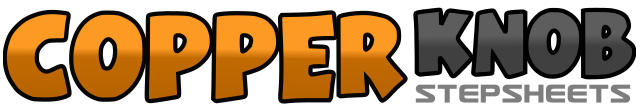 .......Count:32Wall:1Level:Absolute Beginner.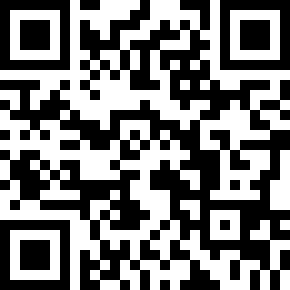 Choreographer:Val Saari (CAN) - July 2018Val Saari (CAN) - July 2018Val Saari (CAN) - July 2018Val Saari (CAN) - July 2018Val Saari (CAN) - July 2018.Music:Little Darlin' - DiamondsLittle Darlin' - DiamondsLittle Darlin' - DiamondsLittle Darlin' - DiamondsLittle Darlin' - Diamonds........1-2Walk Forward R, Hold3-4Walk Forward L, Hold5-6Step Forward RF, Kick LF forward7-8Recover LF, Kick RF forward1-2Touch RF toes back, Drop heel3-4Touch LF toes back, Drop heel5-6RF Rock back, LF recover7-8RF close together beside L, hold1-2LF Rock side left, RF recover3-4LF close together beside R, hold5-6RF Rock side right, LF recover7-8RF close together beside L, hold1-2Bounce on RF heel twice3-4Bounce on LF heel twice5-6Bumps Hips R, L7-8Bumps Hips R, L